Education artistiqueArts visuels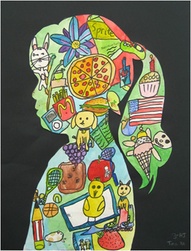 Portrait de profilportraitforme rempliesilhouette/ombreDÉROULEMENT DE LA SÉQUENCEÉtape 1 : tracé du contour, les ombres (30 minutes)Objectif : découvrir comment garder la trace de l'ombre d'une personne.Étape 2 : dessins (30 minutes)Objectif : dessiner pour représenter des choses qui nous définissent.Étape 3 : fond (à la suite de l'étape 2 ou dans une troisième séance)Objectif : donner une unité à sa production en créant un fond.Étape 4 : encadrement (45 minutes)Objectif : mettre en valeur sa production par un encadrement.ObjectifsDécouvrir comment garder la trace de l'ombre d'une personne.Dessiner pour représenter des choses qui nous définissent.Donner une unité à sa production en créant un fond.Mettre en valeur sa production par un encadrement.CompétencesS’exprimer par l’écriture, le chant, la danse, de dessin, la peinture, le volume.Distinguer certaines grandes catégories de la création artistique.Reconnaître des œuvres visuelles ou musicales préalablement étudiées.Travailler en groupe, s’engager dans un projet.Écouter pour comprendre, interroger, répéter, réaliser un travail ou une activité.Respecter les autres et les règles de vie collective.Œuvres possibles à mettre en lienPortrait de profil.Travail avec des silhouettes.Travail de remplissage : Gustav Klimt, Jean Dubuffet, Guiseppe Arcimboldo.Travail avec des petits dessins coloriés : Joan MiroPhasesConsignes/ActivitésActivités de l’élèveMatériel à prévoir1Explication du projet : vous allez réaliser un portrait de vous qui montre tout ce que vous aimez. Pour cela nous allons utiliser votre ombre.Écouter pour comprendre le but de l'activité.2Vous allez vous mettre par deux et chacun tracera l'ombre de l'autre, pour cela nous allons éteindre les lumières et utiliser les lampes.Laisser deux minutes aux élèves pour s'amuser avec les lampes à faire des ombres sur les murs.Donner et faire exécuter les consignes dans l'ordre pour le premier groupe d'élève : l'enfant qui va être dessiné s'assoit en tailleur le dos droit de façon à ce que son ombre soit de profil sur le mur.on place la lampe de poche de façon à projeter l'ombre sur le mur.on fixe la feuille pour que le haut de la tête de l'élève soit à 10 cm du haut de la feuille (environ) et qu'on voit une partie de son buste, on manipule la lampe si nécessaire.l'élève qui trace fait le contour de l'ombre sur la feuille.Jouer avec les lampes dans le temps imparti puis se concentrer sur l'activité.Tracer le contour de l'ombre de son camarade.Rester parfaitement immobile pour celui dont l'ombre est tracée.Lampes torches puissantes (une pour deux)Une feuille format raisin par élève;Un crayon gris par élève.Gommes.Patafix.3L'enseignant (ou les élèves ayant suffisamment de précision) repasse le contour au marqueur noir et gomme les traits qui dépasseraient.L'enseignant (ou les élèves ayant suffisamment de précision) repasse le contour au marqueur noir et gomme les traits qui dépasseraient.L'enseignant (ou les élèves ayant suffisamment de précision) repasse le contour au marqueur noir et gomme les traits qui dépasseraient.PhasesConsignes/ActivitésActivités de l’élèveMatériel à prévoir1Vous allez dessiner à l'intérieur de votre ombre plein de petits dessins qui représenteront tout ce que vous aimez. Vous devez dessiner au feutre noir puis colorier chaque petit dessin sans dépasser.Donner quelques exemple au tableau des choses à faire / ne pas faire.Écouter et mémoriser la consigne.Dessiner et colorier.Feutres indélébiles noirs fins.Feutres de couleur.Silhouettes réalisées lors de la séance précédente.NB : pour les élèves qui ne savent vraiment pas bien colorier, dessin aux pastels gras.1Pour les élèves qui colorient bien : vous allez choisir une couleur ou deux couleurs proches et colorier tous les blancs restant entre les dessins avec des crayons de couleur.Pour les autres : vous allez peindre votre ombre avec une encre de couleur.Colorer tous les blancs restant sur sa production.Production réalisée lors de la séance précédente.Crayon de couleur.Encres de couleur (qui ne vont pas s'accrocher sur les dessins aux pastels).1Mettez de la colle au dos de votre travail pour le coller sur la feuille noire en alignant bien le bas sur le bord de la feuille noire.Encoller proprement son travail et le coller bien aligné.Silhouettes découpées.Feuilles noires plus grandes que les silhouettes.Colle et journaux pour poser le travail à encoller.2Mettez de la colle au dos de la feuille noire pour la coller bien centrée sur la feuille blanche (avec des petits bords qui encadrent).Encoller proprement son travail et le coller bien centré.Feuilles blanches d'une taille supérieure aux feuilles noires.3En collectif, on choisit pour chaque élève une phrase ou une expression qu'il dit souvent. Je note le modèle sur un brouillon et l'élève le recopie et signe à la suite sur des lignes tracées sur sa feuille. (Je peux tracer la première lettre pour donner une idée de la taille des lettres adaptée).Participer aux échanges et proposer des idées.Recopier son modèle en écriture assez grosse sur la feuille Stylos blancs ou PoscaBrouillonsCrayon gris et règle